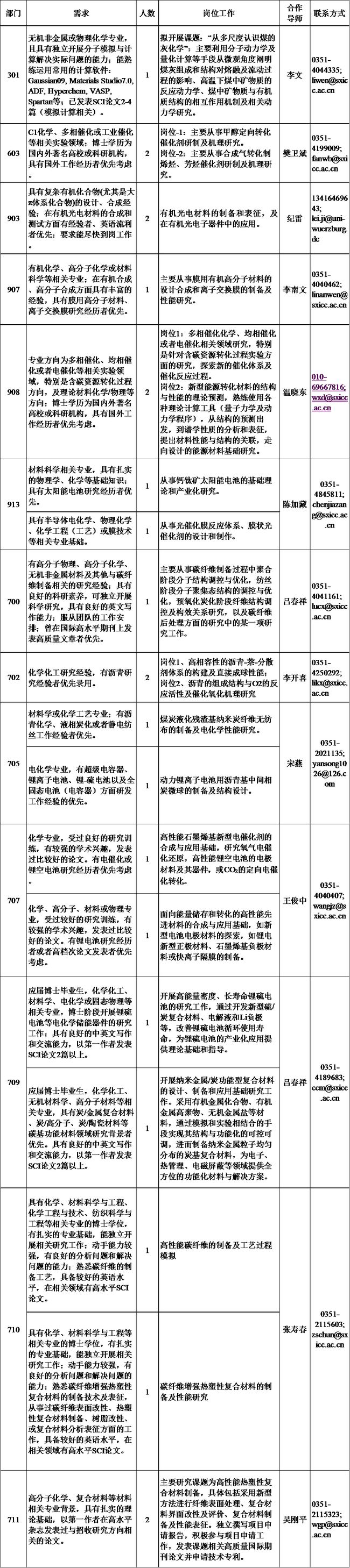 山西煤化所博士后岗位申请表基本信息姓名出生年月出生年月出生年月基本信息性别政治面貌政治面貌政治面貌基本信息现工作单位/部门现专业技术职务现专业技术职务现专业技术职务基本信息申请合作导师基本信息联系电话及邮箱基本信息博士毕业院校专业专业专业学习简历（从高中起）起止年月院校/专业                   学历/学位院校/专业                   学历/学位院校/专业                   学历/学位院校/专业                   学历/学位院校/专业                   学历/学位院校/专业                   学历/学位院校/专业                   学历/学位院校/专业                   学历/学位院校/专业                   学历/学位学习简历（从高中起）工作简历（时间连续）起止年月单位/职务单位/职务单位/职务单位/职务单位/职务单位/职务单位/职务单位/职务单位/职务工作简历（时间连续）过去的研究工作及成果概述主要发表的文章和专利作者（全部），题目，杂志名称，卷、期、页码，月，年已承担项目注明项目名称、项目来源、项目经费、项目起讫时间以及候选人作为项目完成人的排名所获奖励情况奖励名称、等级、授予单位和年份本人保证以上内容真实、可靠。                                                       申请人签字：                                                             日期：